     Руководитель клиентской службы                                           К.В.Полетавкин№ п/пМероприятиеМесто проведенияСрок исполненияОтветственный исполнитель1Шахматный клуб «Ступени мастерства»  Центр общения старшего поколенияЕжедневно Борис Хусаинов2Сбор и  подготовка посылок к отправке в зону СВОЦентр общения старшего поколения 03-07.06.2024Лидия Круглова3«Путешествие в сказку»  посещение краеведческого музея и горного парка Бажова, г.ЗлатоустВыезд г.Златоуст 08.06.2024Венера Галимурзина4Поездка на оз.Тургояк, посещение острова ВераВыезд г.Миасс08.06.2024Лариса Савицкая5Круиз по Волге  на теплоходеСамара-Ульяновск-Чебоксары -Казань09-14.06.2024Наталья Бородина6Посещение Магнитогорского аквапарка «Водопад чудес» и садового центра «Виктория»Выезд г.Магнитогорск13.06.2024 Лидия Круглова7Посещение Каповой пещеры «Шульган –Таш»Выезд в Бурзянский район15.06.2024 Лариса Савицкая8Подготовка «Сухой (армейский) душ для СВО»Центр общения старшего поколения18-20.06.2024Лидия Круглова9Посещение Успенского Свято-Георгиевского мужского монастыря" Святые кустики"Выезд в Благовещенский район23.06.2024Лариса Савицкая10Пляжный отдых на озере «Банное»г.Магнитогорск 25-26.06 2024Лидия Круглова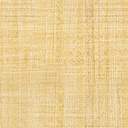 